LATVIJAS LAUKSAIMNIECĪBAS UNIVERSITĀTEZINĀTNES PADOMES SĒDESLĒMUMIJelgavā2016.gada 24.februārī	1.Par atbalstu Lauksaimniecības fakultātes profesora emeritus Daiņa Lapiņa virzīšanai valsts emeritētā zinātnieka goda nosaukuma piešķiršanai (ZP lēm 16-5).Zinta Gaile, Lauksaimniecības fakultātes dekāne.LLU Zinātnes padome nolemj (ZP lēm 16-5):Atbalstīt LF domes 2016.gada 23.februāra sēdes ierosinājumu un virzīt Senātam jautājumu par profesora emeritus Daiņa Lapiņa, Dr.agr. kandidatūras izvirzīšanu Valsts emeritētā zinātnieka goda nosaukuma piešķiršanai.2.Par LLU zinātnisko laboratoriju nolikumu.Arnis Mugurēvičs, Zinātnes padomes priekšsēdis.LLU Zinātnes padome nolemj:Atbalstīt un virzīt Senātam apstiprināšanai lēmuma projektu „Par LLU zinātnisko laboratoriju nolikumu”.3.Par zinātniskā institūta “Zemkopības institūts” zinātniskās darbības rezultātiem 2015.gadā.Jānis Vigovskis, Zemkopības institūta direktora vietnieks.LLU Zinātnes padome nolemj:Informāciju pieņemt zināšanai.4.Par LLU SIA “Latvijas Augu aizsardzības pētniecības centrs” zinātniskās darbības rezultātiem 2015.gadā.Regīna Rancāne, SIA “Latvijas Augu aizsardzības pētniecības centra” valdes locekle.LLU Zinātnes padome nolemj:Informāciju pieņemt zināšanai.5.Par LLU struktūrvienību 2015.gada zinātniskās darbības efektivitātes vērtējumu (ZP lēm16-6).Dzidra Kreišmane, Zinātnes un projektu attīstības centra vadītāja.LLU Zinātnes padome nolemj (ZP lēm16-6):Apstiprināt LLU struktūrvienību 2015.gada zinātniskās darbības efektivitātes vērtējumu (pielikumā).6.Par Agronomisko analīžu zinātniskās laboratorijas paveikto 2015.gadā.Silvija Strikauska, Agronomisko analīžu zinātniskās laboratorijas vadītāja.LLU Zinātnes padome nolemj:Informāciju pieņemt zināšanai.Zinātnes padomes priekšsēdis	Arnis MugurēvičsZinātnes padomes sekretāre	Ausma Markevica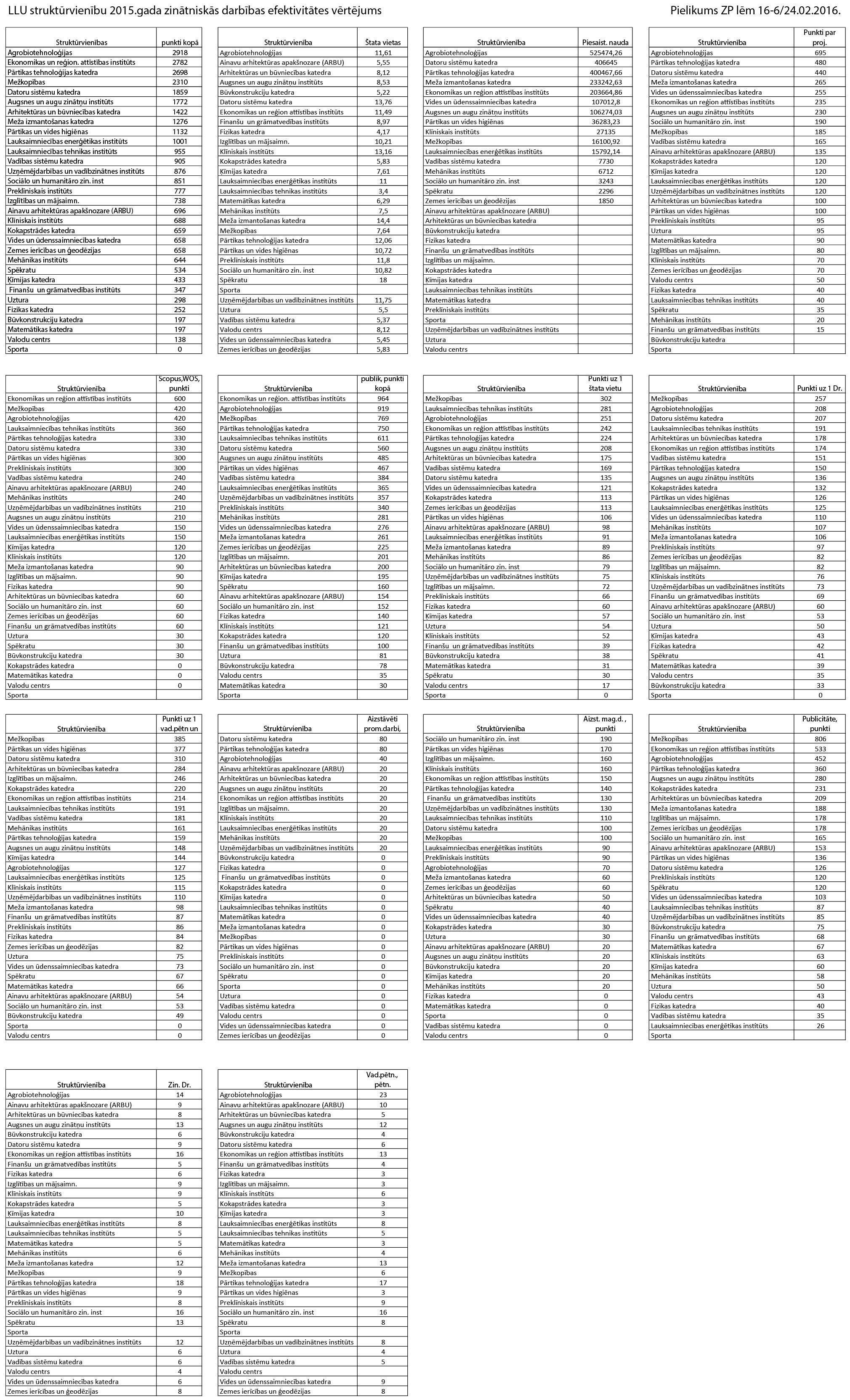 